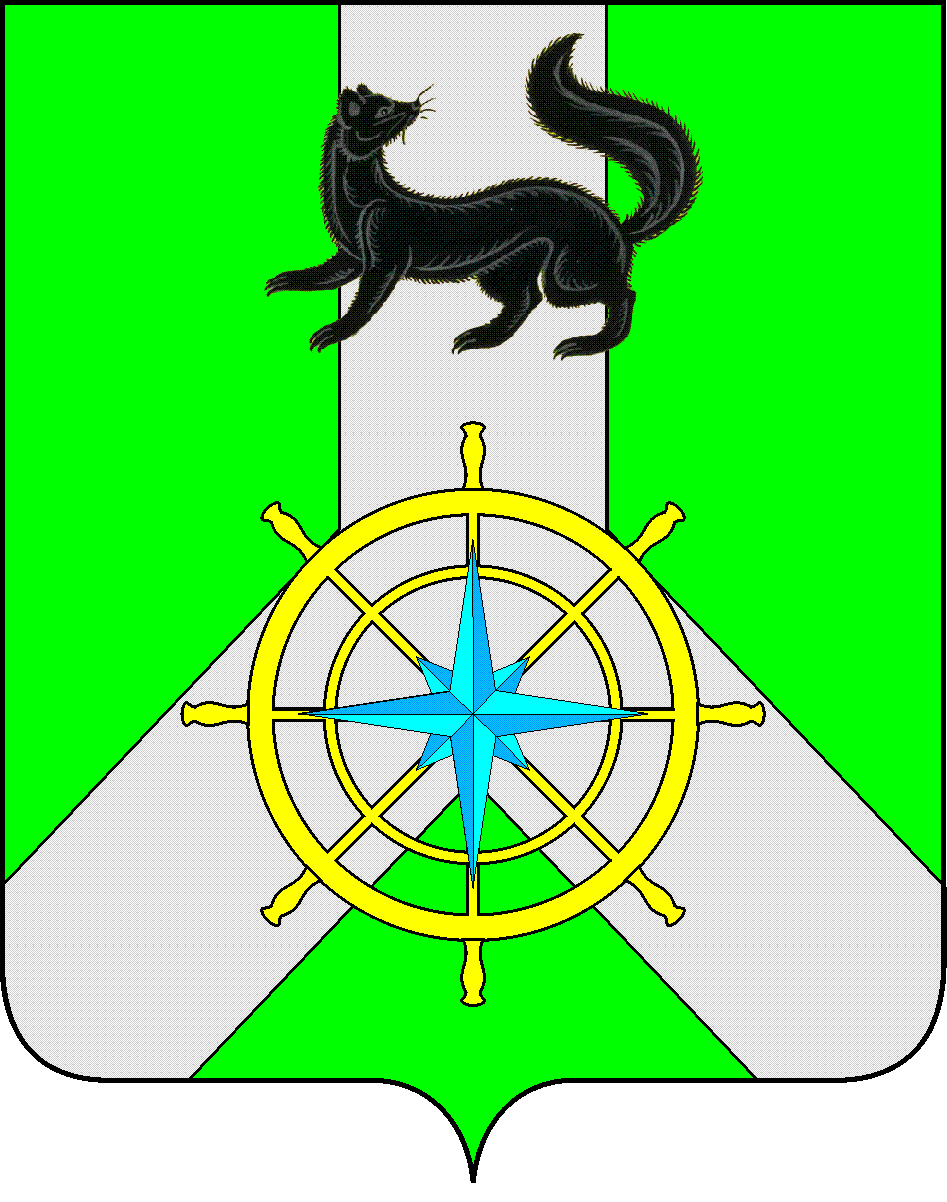 Р О С С И Й С К А Я   Ф Е Д Е Р А Ц И ЯИ Р К У Т С К А Я   О Б Л А С Т ЬК И Р Е Н С К И Й   М У Н И Ц И П А Л Ь Н Ы Й   Р А Й О НА Д М И Н И С Т Р А Ц И Я П О С Т А Н О В Л Е Н И ЕВ соответствии с Указом Президента Российской Федерации от 15 февраля 2006 г. № 116 «О мерах по противодействию терроризму», Федеральным законом от 25 июля 2002 года № 114-ФЗ «О противодействии экстремистской деятельности», Федеральным законом от 06 марта 2006 г. № 35-ФЗ «О противодействии терроризму», в целях совершенствования системы профилактики терроризма и экстремизма, минимизации и ликвидации последствий их проявлений на территории Киренского района, в соответствии со ст. 39, 55 Устава муниципального образования Киренский район,П О С Т А Н О В Л Я ЕТ:1. Утвердить:а)  состав комиссии по профилактике терроризма и экстремизма администрации Киренского муниципального района на 2017 год, согласно приложению № 1.б) план работы комиссии по профилактике терроризма и экстремизма администрации Киренского муниципального района на 2017 год, согласно приложению № 2.в) график проверок антитеррористической защищенности объектов, потенциально подверженных террористической угрозе на территории Киренского района, согласно приложению № 3. 2. Постановление мэра Киренского муниципального района от 12.01.2016 года № 2 «О комиссии по профилактике терроризма и экстремизма Киренского муниципального района» - считать утратившим силу.3. Настоящее постановление разместить на официальном сайте администрации Киренского муниципального района:  http:kirenskrn.irkobl.ru. 4.  Контроль за исполнением данного постановления  оставляю за собой.5.  Постановление вступает в законную силу со дня его подписания.      Мэр района                                                                                              К.В. СвистелинСогласовано:Первый заместитель мэра – председатель Комитета по социальной политике                                                                  С.Ю. ЛещинскийЗаместитель мэра – председатель Комитета по имуществу и ЖКХ                                                                       А.В. ВициамовПравового отдел                                                                                                  И.С. Чернина                                                                       Подготовил:Начальник отдела ГО и ЧС - начальникЕДДС Комитета по имуществу и ЖКХ администрации Киренского муниципального районаЗалуцкий Евгений Витальевич, тел. 4-30-87Лист рассылкиОтдел ГО и ЧС Комитета по имуществу и ЖКХ администрации Киренского муниципального района – 1 экз.Приложение № 1Утверждено  постановлением администрации Киренского муниципального  районаот 12.01.2017 г. № 5Состав комиссии по профилактике терроризма и экстремизма администрации Киренского муниципального района на 2017 годПриложение № 2Утверждено  постановлением администрации Киренского муниципального  районаот 12.01.2017г. №  5ПЛАНработы комиссии по профилактике терроризма и экстремизма  Киренского муниципального района на 2017 годПриложение № 3Утвержденопостановлением администрации  Киренского муниципального районаот 12.01.2017 г. № 5ГРАФИКпроверок антитеррористической защищенности объектов Киренского района, потенциально подверженных террористической угрозе от 12 января  2017 г.№ 5г.Киренск О комиссии по профилактике терроризма  и экстремизма администрации Киренского муниципального района№ п/пФИОДолжность1.Свистелин Кирилл ВикторовичМэр Киренского района, председатель комиссии2.Вициамов Александр ВладимировичЗаместитель мэра – председатель Комитета по имуществу и ЖКХ, заместитель председателя комиссии3.Лещинский Сергей ЮрьевичПервый заместитель мэра – председатель Комитета по социальной политике, заместитель председателя комиссии4.Рогачков Сергей АлександровичНачальник МО МВД России «Киренский», заместитель председателя комиссии5.Суханов Дмитрий ЕвгеньевичВедущий специалист отдела ГО и ЧС Комитета по имуществу и ЖКХ администрации Киренского района – секретарь комиссииЧлены комиссии:Члены комиссии:Члены комиссии:5.Залуцкий Евгений ВитальевичЗаведующий отделом ГО и ЧС  – начальник ЕДДС администрации Киренского района6.Тяпкин Алексей ИгоревичЗаместитель начальника  полиции (по охране общественного порядка) МО МВД России «Киренский»7.Малков Дмитрий АнатольевичНачальник ПСЧ № 39 по г. Киренск8.Горнаков Иван ВикторовичНачальник ОНД Киренского района9.Оболкин Артур Александрович Начальник ЛПП в аэропорту и речном порту г. Киренска10.Васильева Марина ЮрьевнаВедущий специалист – эксперт ТО Роспотребнадзора по Иркутской области в г.Усть-Куте, Усть-Кутском, К-Ленском, Киренском районах№ п/пМероприятиеДокладчики и ответственные исполнители  Дата проведения12341 квартал 2017 года1 квартал 2017 года1 квартал 2017 года1 квартал 2017 года1.Заседание комиссии: Вопрос № 1: «О доведении плана работы комиссии в 2017 году».Вопрос № 2: «О результатах проведенных проверок антитеррористической защищенности объектов в 2016 году, потенциально подверженных террористической угрозе».Вопрос № 3: «О порядке взаимодействия между заинтересованными структурами  при  угрозе террористического акта».Секретарь комиссии Секретарь комиссии Начальник МО МВД России «Киренский»10.02.2017г.2.Опубликование информационного материала в районной газете «Ленские Зори» антитеррористического, антиэкстремистского характера, в рамках муниципальной программы «Безопасный город».Отдел ГО и ЧС Комитета по имуществу и ЖКХ администрации Киренского муниципального района 27.01, 28.02, 31.03.2017г.2 квартал 2017 года2 квартал 2017 года2 квартал 2017 года2 квартал 2017 года1.Заседание комиссии:Вопрос № 1:О принятии дополнительных предупредительно-профилактических мер по противодействию террористическим угрозам и обеспечению противопожарной безопасности граждан в период проведения майских праздников и Дня Победы.Вопрос № 2: О состоянии работы по реализации требований к антитеррористической защищенности мест с массовым пребыванием людей.Начальник МО МВД России «Киренский»Начальник ЛПП в аэропорту и речном порту г. КиренскаНачальник ПСЧ № 39 г.Киренск ГУ «14ОФПС по Иркутской области»Начальник ОНД по Киренскому районуНачальник МО МВД России «Киренский»02.05.2017г.2.Опубликование информационного материала в районной газете «Ленские Зори» антитеррористического, антиэкстремистского характера, в рамках муниципальной программы «Безопасный город». Зав. отделом ГО и ЧС Комитета по имуществу и ЖКХ администрации Киренского муниципального характера28.04, 26.05, 30.06.2017г.3 квартал 2017 года3 квартал 2017 года3 квартал 2017 года3 квартал 2017 года1.Заседание комиссии:Вопрос № 1: «О состоянии антитеррористической и противопожарной защищенности общеобразовательных учреждений Киренского муниципального района в период подготовки к новому учебному году».Вопрос № 2: « Профилактика террористических и экстремистских проявлений  в образовательных учреждениях».Вопрос № 3: «О мерах по выявлению и предотвращению угроз совершения террористических актов в период подготовки и проведения избирательной компании 2017 года».Начальник ОНД по Киренскому району,секретарь комиссииНачальник Управления образования администрации Киренского районаНачальник МО МВД России «Киренский» 25.08.2017г.2.Опубликование информационного материала в районной газете «Ленские Зори» антитеррористического, антиэкстремистского характера, в рамках муниципальной программы «Безопасный город». Отдел ГО и ЧС Комитета по имуществу и ЖКХ администрации Киренского муниципального района28.07, 25.08, 29.09.2017г.3.Проведение проверок антитеррористической защищенности объектов, потенциально подверженных террористической угрозе  секретарь комиссииСогласно графика проверок на 2017г.(Приложение № 3)4 квартал 2017 года4 квартал 2017 года4 квартал 2017 года4 квартал 2017 года1.Заседание комиссии:Вопрос № 1: «Об эффективности принимаемых мер по обеспечению антитеррористической защищенности объектов транспорта, транспортной инфраструктуры».Вопрос № 2: «О принятии дополнительных предупредительно-профилактических мер по противодействию террористическим угрозам и обеспечению безопасности граждан в период проведения новогодних праздничных мероприятий».Начальник ЛПП в аэропорту и речном порту г. КиренскаНачальник МО МВД России «Киренский» 15.12.2017г.2.Опубликование информационного материала в районной газете «Ленские Зори» антитеррористического, антиэкстремистского характера, в рамках муниципальной программы «Безопасный город». Зав. отделом ГО и ЧС Комитета по имуществу и ЖКХ администрации Киренского муниципального характера27.10, 24.11, 29.12.2017г.3.Проведение проверок антитеррористической защищенности объектов, потенциально подверженных террористической угрозе  секретарь комиссииСогласно графика проверок на 2017г.(Приложение № 3)№ п/пНаименование объектаСроки проверки (квартал/месяц)123Объекты с массовым пребыванием людейОбъекты с массовым пребыванием людейОбъекты с массовым пребыванием людей1.МКОУ СОШ с. Кривая Лука3/август2.МКДОУ с.Кривая Лука3/август3.МКДОУ п.Бубновка3/август4.МКДОУ п.Алексеевск3/август5.МКДОУ д.Сидорова3/август6.МКДОУ п.Юбилейный3/август7.МКДОУ № 13 г.Киренска3/август8.МКДОУ с.Алымовка3/август